STUDIU DE CAZ DESPRE LEGONoi am crescut fiind obişnuiţi cu cărămizile care ofereau imaginaţiei noastre spaţiu pentru zbor; construind turnuri, castele şi vagoane cu omuleţi. Generaţie după generaţie au fost seduse de această jucărie simplă, dar complexă, care permite copiilor şi adulţilor de a nu crea nimic şi a crea totul. Totodată, deşi anual sunt vîndute peste 200 milioane de seturi în peste 100 de ţări, rămîne deschisă întrebarea – de unde provine Lego?Istoria începe în anul 1932, cînd Ole Kirk Christiansen, maistru-dulgher şi tîmplar, porneşte o mică afacere în satul Billund, Danemarca. Întreprinderea sa producea scări mobile, mese de călcat ... şi jucării pentru copii.În anul 1934, compania sa adoptă pentru produsele sale denumirea de LEGO, care provine de la cuvintele daneze "LEg GOdt", ceea ce înseamnă “joacă-te bine”. Ulterior, s-a constatat că în limba latină aceasta înseamnă “eu studiez” sau “eu asamblez”; o coincidenţă ironică care însoţeşte jucăria decenii la rînd.Mica întreprindere formată din o duzină de angajaţi continuă a produce populara jucărie, dar în anul 1942 se întîmplă o tragedie – întreaga fabrică LEGO arde din temelie. Decisă să nu cedeze, fabrica este reconstruită, iar linia de asamblare este curînd repusă în funcţiune.Nu mult după aceea, în anul 1947, compania LEGO, prima în Danemarca, cumpără o maşină de turnare prin injecţie a jucăriilor din plastic, ieşind în fruntea concurenţilor şi dezvoltîndu-se ca o întreprindere dedicată afacerilor cu jucării. La acea perioadă, încă nu existau cărămizile LEGO aşa cum le cunoaştem astăzi – fabrica producea aproximativ 200 varietăţi de jucării din plastic şi lemn – dar fusese creat predecesorul cunoscutelor cărămizi, numit Automatic Binding Bricks, disponibil atunci doar în Danemarca.În anul 1950, Godtfred Kirk Christiansen – fiul fondatorului iniţial al LEGO, Ole Kirk Christiansen – este desemnat Vice-preşedinte Junior. El se integrează în companie chiar de la începuturi, venind la fabrică la vîrsta fragedă de 12 ani şi învăţînd foarte curînd particularităţile afacerii.Către anul 1951, jumătate din comenzile primite de fabrică sunt pentru jucării din plastic, semnalînd trecerea subtilă de la obişnuitele jucării din lemn la cele din plastic, mai noi şi mai populare. Din acest motiv, Automatic Binding Bricks sunt denumite "LEGO Mursten" sau "LEGO Bricks" – termenul cunoscut de către toţi şi astăzi. În cele din urmă,   este creat sistemul "LEGO System of Play", fiind disponibile 28 seturi şi 8 vehicule cu părţi suplimentare. Aceasta a marcat în lumea jucăriilor o revoluţie care a permis proprietarului să se extindă şi să creeze fără a urma vreun set strict de instrucţiuni.După cîţiva ani, a fost patentat actualul sistem de cuplare cu şuruburi şi tuburi utilizat pentru jucării; în rezultatul acestui progres, modelele au devenit mai stabile şi mai sigure. Sunt produse tot mai multe varietăţi de cărămizi care permit tinerilor de a construi tot mai mult în baza interpretărilor creative ale imaginaţiei lor.În anul 1958, Ole Kirk Christiansen moare, iar Godtfred Kirk Christiansen devine conducătorul companiei. Mai tîrziu, în anul 1950, un oribil incendiu a distrus depozitul original de jucării din lemn, în rezultatul cărui fapt a fost luată decizia de a stopa toată producerea de jucării din lemn şi de a se concentra doar pe produsele din plastic, care în curînd devin tot mai populare în întreaga lume. LEGO rămîne şi în prezent o afacere de familie, la cîrmă fiind acum nepotul Kjeld Kirk Kristiansen.Odată cu trecerea anilor, noi evoluţii complementează versatilitatea şi durabilitatea  cărămizilor LEGO. Acetatul de celuloză este înlocuit în anul 1963 cu un alt material (striren butadein acrilonitril), în rezultatul cărui fapt cărămizile au devenit mai strălucitoare, cu o mai bună calitate a culorilor şi o viaţă mai lungă în cutiile cu jucării de oriunde. În prezent, sunt produse milioane de LEGO, trenuri şi roţi care pot fi găsite oriunde, pe pieţe şi în magazinele de jucării.În anul 1967, LEGO a lansat brand-ul DUPLO – o versiune mai mare a obişnuitelor cărămizi, destinate însă copiilor pînă la vîrsta de cinci ani. În anul 1969, acest produs este lansat la nivel internaţional şi decolează ca o rachetă, deoarece părinţii din toată lumea profită de posibilitatea de a permite copiilor lor să se joace cu jucării sigure şi creative. În următorii douăzeci de ani, LEGO va intra în regatul modelelor de roboţi şi de oameni mici mobili, pînă la design-ul automobilelor, destinate constructorilor adulţi.Dintr-o dată, seturile de jucării LEGO s-au răspîndit peste tot, de  la roboţi funcţionali,  şi alte subiecte Western; varietatea şi imaginaţia acestei jucării populare fiind transmisă de la o generaţie la alta. Expoziţii întregi, pe diferite teme, expun publicului vaste posibilităţi de recreare, există programe de computer cu seturi virtuale de LEGO, care permit de a crea în ciber-spaţiu.De la prima generaţie de cărămizi din plastic la actuala lume virtuală şi progresul rapid al creatorilor LEGO, lumea a fost fermecată de această jucărie simplă, dar încîntătoare – următorii zece ani vor aduce tot mai multe modele şi tot mai mulţi copii se vor deda cutiilor lor cu jucării pentru a-şi crea propria lume cu LEGO.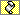 